Курсы переподготовки в рамках очередной обязательной аттестации учителей русского языкаОрганизатор:“Аштаракская старшая школа N5 им. Н. Сисакяна” ГНКОТема исследовательской работы: “Развитие техники чтения в начальных классах’’Учитель русского языка Григорян А.Г. школы  N 1 им. Н. Аштаракеци  Руководитель - Наринян Н.Ю.                2021-2022 учебный годГлава1В настоящее время учебная программа по русскому языку для начальных классов может   быть реализована посредством различных систем занятий по усвоению детьми программных требований предъявляемых к обучению грамоте.В системе обучения грамоте выделяется особая подготовительная ступень, иначе говоря, добукварный период. Этот период предназначается для знакомства учителя со своими учениками. Особое внимание учителя   приковывается к точному выявлению начального уровня развитости устных форм речи у каждого ученика, особенно слушания и говорения. Проводятся упражнения для у детей практических представлений о речи, предложениях, слове, о звуках речи.На уроках обучения грамоте ученикам иногда бывает непосильно деление на слоги. Например- в армянском языке նստել они говорят նըստել. А в русском языке этого звука—нет поэтому со звуком О  проблемы с чтением. Особое место в грамоте принадлежит усвоению детьми ударения. Ударение выполняет роль важного средства звуковой организации и речи в целом.Имеется много разных способов формирования  умение  выделять в слове ударный слог. Например: учитель просит назвать то, что изображено на картинке. Дети отвечают и произносят слово воробей.Учитель просит сказать ,на какой слог падает ударение. Записывает на доске слово с обозначением ударного слога. Поэтому этот слог называется ударным слогом, а другой слог—безударным.  При  изучении букв относящихся к изучаемому звуку ,называя её, правомерны два подходаПервый состоит в том, чтобы называть букву относящимся к ней звуком в его твёрдом и чистом звучании и тем самым обеспечить усвоение детьми процесса звуко слияния.Второй подход состоит в том, чтобы сразу же после изучения выделенногозвука ученикам сообщить алфавитное название буквы.При обучении детей первоначальному чтению учитываю ту особенность, что глаза при чтении двигаются неравномерно по строке, а скачками. После каждой из них возникает короткая остановка. В это время и происходит опознание одной или нескольких букв слов и даже группы слов. Глаза в своём движении по строчке замечают и несколько соседних с ней букв. В процессе чтения его чаще называют и полем чтения. У ученика хорошо владеющего навыком чтения оказывается сравнительно широким и поле чтения. Оно охватывает сразу несколько букв слогов и даже слов, а то и предложений. При правильной постановке занятий поле чтения расширится более быстрым темпом. Такая речевая единица как слог имеет большое значение, ведь именно с ее помощью дети учатся складывать буквы в слова. Поэтому очень важно уметь правильно находить границы слоговых элементов.СЛОГ—как грамматическая единица смысловой нагрузки не несёт.Из этого следует, что системе распознавания недостаточно выделить из речи отдельные слоги. Само по себе это не дает системе возможности понять, о чем, собственно, идет распознаваемая речь.Слог—это всегда главная произносительная единица.Первичное чтение текста принадлежит учителю. И какой бы не был текст,  учитель должен тщательно  готовится к чтению. Проводит подготовительную работу, вносит пометы, ставит ударения в словах ,подчёркивает слова определённой интонации.В букварном периоде различают два вида чтения. Это орфографическое чтение и орфоэпическое чтение, что важно на всём протяжении изучения русского языка в начальной школе.Автоматизированное умение по озвучиванию печатного текста— это и есть навык чтения.В методике принято характеризовать навык чтения называя четыре его качества:правильность, беглость, сознательность и выразительность..Правильность определяется как плавное чтение без искажений.Беглость- это скорость чтения. Скорость измеряется количеством печатных знаков	прочитанных за единицу времени..Сознательность чтения—практикуется как понимание замысла автора и осмысление своего собственного отношения к прочитанному..Выразительность – это способность средствами устной речи передать слушателям главную мысль произведения и своё собственное отношение к нему.Все названные качества взаимосвязаны между собой и взаимообусловлены.В методике наряду с термином навык чтения употребляется термин техника чтения.Термин техника чтения обозначаются все три компонента процесса чтения: восприятие, произнесение, понимание.Формируется три этапа навыка чтения, аналитический, синтетический и этап автоматизации.1.Аналитический этап характеризуется тем, что все три компонентапроцесса чтения в деятельности чтеца требуют от ребёнка отдельных усилий по произведению конкретных операций: увидеть гласную букву, соотнести её со слогом—слиянием, увидеть каждый увиденный графический слог. Чтение по слогам признак того, что ребёнок находится на самом первом этапе формирования навыка—  аналитическом. Аналитический этап соответствует периоду обучения грамоте. Надо помнить, что каждому ребёнку свойственен свой темп в развитии вообще и в овладении навыком чтения в частности.2.Синтетический этап—предлагается, что все 3 компонента чтения синтезируются, т.е. восприятие, произношение и осмысление читаемого происходит одновременно. Здесь ребёнок начинает читать целыми словами. Интонация при чтении появляется при условии, если чтец удерживает в сознании общий смысл читаемого.3.Автоматизация описывается как этап, на котором техника чтения доводится до автоматизма и не осознаётся чтецом. Его интеллектуальные усилия направлены на осознание содержаниячитаемого и его формы. Ребёнок стремится читать про себя; от аналитического этапа до этапа автоматизации ребёнок проходит в начальной школе, если учитель обеспечивает определённый режим работы в классе.Правильность чтения—это чтение без искажений, без ошибок, влияющих на смысл читаемого.Беглость—такая скорость чтения, которая предполагает и обеспечивает сознательное восприятие читаемого.Термин ” сознательное чтение” функционирует в методике на разных уровнях протекания самого процесса чтения.    Первый уровень часто совпадает с аналитическим этапом становления навыка чтения. Это понимание отдельных предложений и их связи между собой, понимание отдельных частей текста их внутренней связи и взаимообусловленности и понимание общего смысла всего текста.    Второй уровень сознательного восприятия текста базируется на первом уровне, т.е. уяснение его идейной направленности образной системы художественных средств, а также позиции автора и его собственного отношения к читаемому.   Третий уровень сознательного чтения, когда ребёнок осознаёт свои читательские интересы и обладает умениями, которые могут их удовлетворить.Виды и приёмы на подготовку к восприятию произведения научитьдумать над произведением до чтения, во время чтения и после чтения. Неопытность маленького читателя не умеющего подготовить себя к чтению учитель компенсирует ,во-первых, определёнными видами работы с детьми, а во-вторых, организацией их самостоятельной деятельности, готовящей детей к восприятию произведения: беседа учителя с детьми, рассказ учителя, словарная работа. Беседа в 3классе. Детям предстоит чтение сказок. Во вступительной беседе учитель актуализирует имеющиеся знания детей. В беседе необходимо опираться на личный опыт детей. Перед чтением рассказа “Котёнок” уместно предложить учащимся рассказать о своём домашнем животном, как они ухаживают за ним, как к нему относятся. Рассказ учителя, когда предстоящая тема чтения или совсем незнакома детям или знакома мало. Иногда необходимо сочетание беседы и рассказа учителя. Словарная работа—вид деятельности, который обязательно присутствует на уроке чтения. В структуре урока словарная работа имеет место на подготовительном этапе. Важно знать из каких элементов складывается словарная работа, уметь отбирать слова для каждого названного этапа урока.Чтение по ролям удобно применять при работе с текстами насыщенными диалогами.Выразительное чтение текста базируется на таком качестве навыка чтения как выразительность, т.е. способность передать слушателям своё отношение к идее произведения.Интонация—элементы звучащей речи, с помощью которых говорящий и слушающийвыделяют в потоке речи высказывание и его смысловые части. Главной целью обучения детей выразительному чтению является формирование умения определять задачу чтения вслух, передать слушателям своё понимание произведения при помощи правильно выбранных средств устной речи.Во—первых, умений помогающих проникнуть в смысл произведения, а во—вторых, умений целесообразно пользоваться своим голосом.Ученики вторых классов не могут самостоятельно, без помощи взрослого, осознать идейное содержание произведения. Читатель этого уровня подготовки не может оценить соответствие содержания и формы. Ученики 3 и 4 классов уже приобрели некоторый читательский опыт их жизненный багаж стал значительнее. У них уже накоплен некоторый литературный материал, который может быть сознательно обобщён.Анализ произведения ведётся по логически законченным частям. Части эти определяет учитель исходя из содержания и структуры произведения.Аналитическая   деятельность организуется, чтобы дети могли уяснить смыслпроизведения, поэтому разбор части осуществляется по трём уровням: фактическому идейному и уровню собственного отношения к читаемому. Самый распространенный приём анализа -- постановка вопросов к прочитанной части. Вопросы помогают детям уяснить факты произведения осмыслить их с точки зрения идейной направленности произведения т.е. понять причинно- следственные связи, выработать собственное отношение к читаемому. Например. В 4-ом классе сказка “Самая умная вещь” могутбыть использованы приёмы чтение текста специально подготовленными детьми, чтение текста детьми по цепочке, комбинированное чтение. Сюда следует провести такие типы чтения как  выборочное  чтение ,чтение по ролям , постановка вопросов к тексту самими учащимися .Неотъемлемым элементом анализа каждой части произведения должна стать словарная работа.Игру определяют как ведущую деятельность в дошкольном и младшем школьном возрасте. В ней ребёнок активизируется как личность. Через игру познаёт мир. В младшем возрасте роль ведущей деятельности переход к учению, к учебной деятельности. Дети любят игру и поэтому материал по русскому языку далеко не всегда удобен для игрового оформления. Игры в школе должны быть дидактическими, т.е. вести школьников по пути развития.  Раскрою роль игровых функций. Первая--простейшая форма-- оживлять учебный процесс. Эту роль выполняют сказочные элементы, занимательные картинки, подбор занимательных текстов и т. д.Вторая функция-- ,,театрализация,, учебного процесса; игровые формы вводят ролевой элемент, например--такие персонажи-- как Знайка и Незнайка , Буратино. Приёмы используются в ролевых диалогах, в чтении по ролям, в инсценировании басен, сказок. Третья функция--соревновательная. Игра вносит элемент соревнования конкурса, возбуждает активность стремление к лидерству. Простейший вариант--кто первый решит задачу, проверять орфограмму или кто первый вставит пропущенные буквы  или придумать предложение и т. п. От этих простейших случаев, игра переходит литературному творчеству, к олимпиадам и глубине знаний. Эти функции игры представляют собой ступени; от игры к игре--увлечению познаний. Это высшая ступень-- от игры к творчеству, к научной логике.Для младших школьников игра -- это прощание с беззаботным  детством. В игровой методике проявляется артистизм учительницы.«Любимый звук». Цель игры – отработать тот или иной трудный звук. Вариант 1: преподаватель читает текст или стихотворение, ученики хлопают в ладоши, когда слышат этот звук.Например, для отработки звука [р] можно использовать такое стихотворение А. Барто:Левой,правой!Левой,правой!На парад идёт отряд. На парад идёт отряд.Барабанщик очень рад. Барабанит, барабанит   полтора часа подряд.«Алфавит». Преподаватель показывает карточки с буквами. Выигрывает команда, которая сможет правильно назвать большее количество слов на каждую букву.        ●	«Футбол». Преподаватель произносит слово, задача учащихся – назвать другое слово, начинающееся с того же звука, что и первое.«Слово потерялось».   Ученики ищут слова в поле с буквами.Например, мы составили поле по теме «Одежда», в котором зашифрованы слова шапка, платье, куртка, юбка, брюки, джинсы, футболка, рубашка.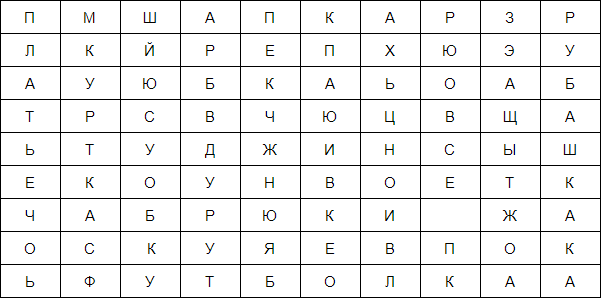 «Словесный портрет». Один из учениковов описывает внешность/одежду другого, не называя его. Остальные должны отгадать, о ком идет речь.«Новоселье». Ученикам предлагается картинка с пустой комнатой. Они должны рассказать, куда и какую мебель они хотят поставить.«Помоги повару». Задача   учеников – помочь повару приготовить то или иное блюдо.Они говорят, какие ингредиенты нужно класть в кастрюлю (на сковородку). Можно попросить учеников объяснить, как готовить одно из блюд их национальной кухни или их любимое блюдо.         Игра “Найди ошибку”   На  доске записаны несколько предложений      профессиях. Например:Врач лечит больных. Строитель строит дом.Учитель учит детей.  Но среди предложений есть одно неверное. Например “Повар доит коров”.Ученики должны внимательно прочитать запись, найти ошибку и исправить ее. В заключении можно провести беседу о профессиях родителей.Игра “Кто чей ребенок?”    Указать     стрелками                        Лошадь	          цыпленок                   Корова	           жеребенок                    Курица	             теленокИгра « Найди букву», например: б.н.н (банан), т… кв.(тыква), ш.о.л.(школа). и т.д.Игра  «  Путаница»  -рабуз-арбуз, онкфеты-конфеты, калей-лейка, бейрово-воробей; фельтроп(портфель), мальбо(альбом), мигазиян(гимназия), динаро(Родина), цояй(яйцо)Игра « Наборщик» – на каждую букву записать по одному слову;Книга: к — кошка; н — нос; и-иголка; г — гусь; а — арбуз;Кто как голос подает? Воробей (чирикает), ворона(каркает), собака(лает) и т.д. Составить слова из слогов: мо, ко, ло; (молоко); а, син, пель(апельсин); ре, за, бе(береза); ко, ло, яб( яблоко); ведь, мед ( медведь) и т.д.«Третий лишний»: а) горка, гора, горе (родственные слова); б) поход, походка, ходить (часть речи); в) Саша, Таня, дежурный (заглавная буква в имени) и т.дИсправь ошибки:верблют(д), каза(о), ачки(о), званок(о), агарот(о, о, д), загатка(д), даска(о), сонце(л), гарох(о), внушка(ч), ана(о), крушка(ж);Усложненные	виды	заданий:	«Анаграмма»     путем перестановки  букв образовать новые слова. Здесь дети узнают новые словаЛес – сел; ложка-жалко; насос-сосна; банка-кабан; крот-корт; лама-мала, Казан— наказ «Кто где живет?» соотнести стрелками:Медведь	нора Белка             берлога лиса	дупло«Буквы рассыпались»: составь слово из букв (Т Е У Х П – петух). Найди гласную: С С С ? Р => С (О;Ы) Р Н Н«Не ошибись»: а) напиши 3 названия животных с «Ь» на конце; б) ученик называет слово, которое должно быть подлежащим, остальные составляют предложение.Собери текст / предложение: работа с деформированным текстом. деревьев, золотой, с, сыпался, дождь.З А К Л Ю Ч Е Н И ЕВ моей работе было подобраны и поэтапно рассмотрены и изучены методики обучения чтению в аспекте преподавания русского языка как иностранного.В соответствии с целью и гипотезой сформулированной во введении данной работы, я решила следующие задачи исследования ;1. Рассмотрела теоретические аспекты преподавания русского языка как иностранного; основные положения методики, речевую деятельность, её виды.2.Провела теоретический анализ существующих методик обучения чтению, оценила их современное состояние в теории и практике образования.3.Определила содержание структуру функции и критерии эффективности методов обучения чтению в аспекте преподавания русского языка как иностранного.4.На основе анализа проведённой работы выработали систему необходимую для эффективного овладения чтением на русском языке в процессе образования.Проведённое исследование показало , что эффективная методика обучения чтению должна обладать следующими признакамиСодержать комплекс упражнений, включающих  предтекстовые, и послетекстовые упражнения с выходом в письменную и устную речь. Включать комплекс упражнений на изучающее чтение на прогнозирование, осознание и осмысление информации прочитанного текста, а также задания на усвоение лексико-грамматического материала.Учебный материал для чтения должен подбираться с учётом возрастных особенностей, уровня образования, уровня владения иностранным языком. Рекомендуется брать небольшие по объёму тексты или разбивать текст на законченные по смыслу фрагменты для лучшего усвоения информации. Тексты должны отвечать познавательным, образовательным и воспитательным интересам учащихся.Особую роль в процессе обучения занимает квалификация и опыт преподавателя. Задача педагога грамотно организовать учебный процесс. Любая методика будет работать более эффективно, если её будет принимать подготовленный и заинтересованный специалист.Методики обучения всегда пополняются новыми деталями уточняются новыми нюансами. Современные технологии облегчают поиск и пополнение ресурсов; учебного материала, источников литературы и другое.Список используемой литературыАкишина А. А	Каган О. Е. Учимся учить Для преподавателя русского языка как иностранного.-- М. Русский язык.Курсы 2005.Александрова З.Е.	Словарь синонимов русского языка Практический справочник.-- 13-е изд., стер.-- М. Русский язык-- Медиа 2005.--568Аникина М. Н. В Россию с любовью.Начинаем изучать русскийУчебное пособие по русскому языку.-- М. Дрофа 2014.--142 с.Антонова В. Е. Нахабина М. М	Сафронова М. В. Толстых А. А.Дорога в Россию: учебник русского языка (элементарный уровень): .-МЦМО МГУ им Ломоносова;  СПб Златоуст 2013.--344сАнтонова В. Е. Нахабина М. М. Сафронова М. В. Толстых А. А. Дорога в Россию учебник русского языка (базовый уровень) .- МЦМО МГУ им Ломоносова; СПб Златоуст 2011.--256сАфанасьева Н . А Палитра стилей учебное пособие по стилистике русского языка для иностранцев.-- СПб Златоуст 2012.-116сБалыхина Т. М. Методика преподавания русского языка как неродного (нового): Учебное пособие для преподавателей и студентов.